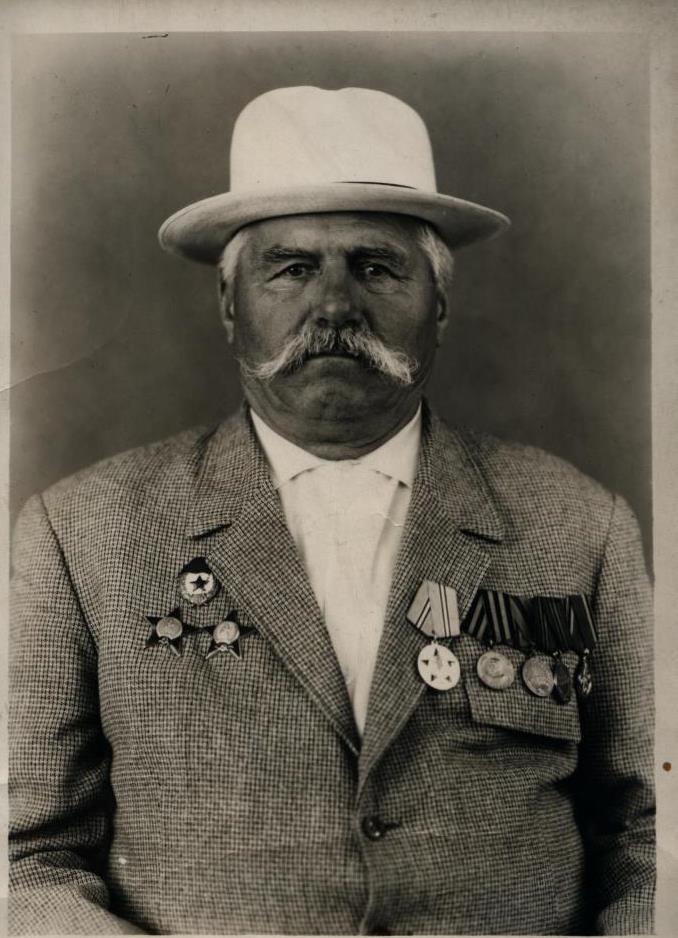 ЛИСИЦКИЙФЁДОР  ЕФИМОВИЧ1900-1978 г.г.